Crystal  StructureThermal , Electrical, Mechanical and Optical properties of Solid Crystals  depend on their structural properties.  Solids  can be classified as Crystalline Non-CrystallineThermal , Electrical, Mechanical and Optical properties of Solid Crystals  depend on their structural properties.  The atomic arrangement in a crystal is called crystal structure.In  Crystal  Solids atoms are arranged in a periodic manner in all the three directionIn  Non Crystal Solids atoms are arranged in random manner.PolycrystallineSolid  may be In a single crystal  or an aggregate of many crystals with in well defined boundaries Non –Crystalline structures are known as Amorphous substance  If Non-crystalline structures that  have same physical properties in all the direction are called Isotropic Substance. Isotropic  do not have regular shape and have various melting temperature at  various point.The crystal has regular shape and if broken into piece will also have same regular shape. It has sharp melting point. Since it has different periodic arrangement in all three direction they are called anisotropic  substance.Crestline solids  made up of metallic crystals  or  non metallic crystals.Metallic crystals  - Copper, silver, aluminum, tungsten and magnesiumNon metallic crystals – Carbon, crystallized polymers and plasticsStudy of Crystals  Solids done by – X-ray diffraction method and Neutron diffraction methodCrystal structureThe space lattices The atomic arrangement in a crystal is called crystal structure. Periodic arrangement of points in space about which atoms are located is called lattice point.Infinite array of points in three dimension in which every point has surroundings identical to that of every other point in the array is called Space lattice.a                      b	Two dimensional square array points showna , b  are  two  vectors  on  the  plane. Magnitude of   a  and  b  are equal and it is taken as unity. Angle between then is 90° .  a  and  b  are fundamental translational vectors to generate square array.  Take  O as origin  . If we choose a lattice point P at  position r  then translation vector 		ř = la + mb  where  l and m  are integers.     Here  l = 2  and m = 1 Thus in three dimension space lattice  generated by repeated translation of three 		ř = la + mb  + ncnon- coplanar vector a , b , and  cUnit CellA space lattice is defined by referring to a unit cell .  Unit cell is the smallest unit which when repeated in space indefinitely generates the space lattice.A group of atoms or molecules identical in composition called the basis or the pattern  , Crystal structure generated	Lattice + basis                                  Crystal  structure.Lattice parameter of a unit cell                              Z                                   β                      α                                              y			y			Y	x					The line drawn parallel to the lines of intersection of any three faces of a unit cell that does not lie in the same plane are called Crystallographic axis.The three translational  vectors a , b and c lie along the crystallographic axes. Unit cell is defined with three crystallographic axes x,y,z. The intercepts a,b and c defined the dimensions of an unit cell are known as its primitives. The interfacial angles are defined between transnational vectors a ,  b  and  c  are  α. alpha,   β  beta, and  γ  Gama . Basic lattice parameters are primitive a, b and c and the interfacial angles α , β and γ are basic lattice parameters. They determine the form and actual size of an unit cell.Primitive cell  is one which is formed by primitives a , b and c and it will have only one lattice point.It there are two or more lattice points, then it is not a primitive cell and various crystal lattice contain two or more lattice points and so most of unit cell are not primitive cell. Bravais latticesThree dimensional space lattice is generated by repeated translation of three noncoplanar  a,b,and c . In three dimensional space only fourteen distinguishable ways of point arrangements is possible. These Fourteen types of point arrangement in space lattice of seven crystal systems is called Bravais lattices.seven crystal systemsThe definite ordered arrangement of the faces and edges of a crystal is known as Crystal SymmetryCrystal possess different symmetries or symmetry elements. They are described by certain operations. A symmetry operation leaves the crystals and its environment invariant. This operation performed on object or pattern that brings absolute indistinguishable position. The seven crystal system by three symmetry element are.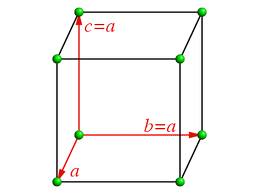 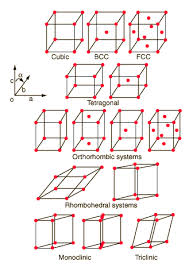 The definite ordered arrangement of the faces and edges of a crystal is known as crystal symmetry.Crystal posses different symmetries described by certain operation.Symmetry  operation THAT LEAVES THE CRYSTAL AND ITS ENVIORNMENT INVARIANT.Centre of symmetry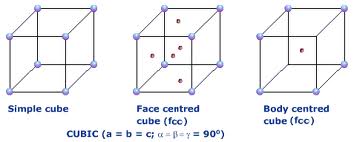 Any line passing through it meets the surface of the crystal at equal distances in both directions and it will occupy the centre point of the unit cell  called centre of symmetry.PLANE OF SYMMETRYSL.NOCRYSTAL SYSTEM UNIT VETORANGLES1Cubica  =  b  =  cα  =  β  =  γ  =  90°2Tetragonala  =  b  ≠  cα  =  β  =  γ  =  90°3Orthohombica  ≠  b  ≠  cα  =  β  =  γ  =  90°4Monoclinica  ≠  b  ≠  cα  =  β  =  90°  =  ≠  γ5Triclinica  ≠  b  ≠  cα  ≠   β  ≠   γ  ≠   90°6Trigonala  =  b  =  cα  =  β  =  γ  ≠   90°7Hexagonala  =  b  ≠  cα  =  β  =  90°  γ  =  120°Sl. No.Crystal TypeBravais Lattices Symbol1CUBICSimplePBody CenteredIFace  CenteredFTETRAGONALSimplePBody CenteredIORTHORHOMBICSimplePBase-CenteredCBody CenteredIFace CenteredFMONOCLINICSimpleFBase –centeredCTRICLINICSimplePTIRGONALSimplePHEXAGONALSimpleP